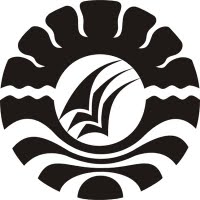 PENERAPAN MODEL PEMBELAJARAN KOOPERATIF TIPE TEAM GAMES TOURNAMENT (TGT) UNTUK MENINGKATKANHASIL BELAJAR SISWA PADA MATA PELAJARANIPS DI KELAS IV SD NEGERI PERUMNASKECAMATAN RAPPOCINIKOTA MAKASSARSKRIPSIDiajukan untuk Memenuhi Sebagian Persyaratan Guna MemperolehGelar Sarjana Pendidikan pada Program Studi Pendidikan Guru Sekolah DasarStrata Satu Fakultas Ilmu PendidikanUniversitas Negeri MakassarOleh :NURUL FAJRIANI1247042176PROGRAM STUDI PENDIDIKAN GURU SEKOLAH DASARFAKULTAS ILMU PENDIDIKANUNIVERSITAS NEGERI MAKASSAR2017                  KEMENTRIAN RISET TEKNOLOGI DAN PENDIDIKAN TINGGI               UNIVERSITAS NEGERI MAKASSAR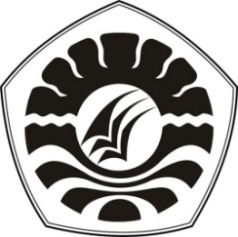               FAKULTAS ILMU PENDIDIKANPROGRAM STUDI  PENDIDIKAN GURU SEKOLAH DASARAlamat : 1. Kampus IV UNM Tidung Jl. Tamalate I Tidung Makassar2. Kampus UNM V kota Parepare 3. Kampus VI UNM KotaWatamponeTelepon/Fax : 0411.4001010-0411.883076-0421.21698-0481.21089Laman : www.unm.ac.idPERSETUJUAN PEMBIMBING Skripsi dengan judul “Penerapan Model Pembelajaran Kooperatif Tipe Team Games Tournament (TGT) untuk Meningkatkan Hasil Belajar Siswa pada Mata Pelajaran IPS di Kelas IV SD Negeri Perumnas Kecamatan Rappocini Kota Makassar”.Atas nama :Nama		: Nurul FajrianiNIM		: 1247042176Jurusan/Prodi		: Pendidikan Guru Sekolah DasarFakultas		: Ilmu PendidikanSetelah diperiksa dan diteliti, naskah skripsi ini telah memenuhi syarat untuk diujikan.   Makassar,    Februari 2017Pembimbing I					   Pembimbing IIMuhammad Irfan, S.Pd, M.Pd                     Andi Dewi Riang Tati, S.Pd,M.PdNIP. 19800805 200501 1 002		              NIP. 19791212 200604 2 001Disahkan oleh :An. Ketua Program Studi PGSDKetua UPP PGSD MakassarDra. Hj. Rosdiah Salam, M.Pd    NIP. 19620310 198703 2 002PERNYATAAN KEASLIAN SKRIPSISaya yang bertanda tangan di bawah ini :Nama			:  Nurul FajrianiNIM			:  1247042176Program Studi       	:  Pendidikan Guru Sekolah DasarJudul		: Penerapan Model Pembelajaran Kooperatif Tipe Team Games Tournament (TGT) Untuk Meningkatkan Hasil Belajar Siswa Pada Mata Pelajaran IPS Kelas IV SD Negeri Perumnas Kecamatan Rappocini Kota Makassar.Menyatakan dengan sebenarnya bahwa skripsi yang saya tulis ini benar merupakan hasil karya saya sendiri dan bukan merupakan pengambil alihan tulisan atau pikiran orang lain yang saya akui sebagai hasil tulisan atau pikiran sendiri.Apabila di kemudian hari terbukti atau dapat dibuktikan bahwa skripsi ini hasil jiplakan atau mengandung unsur plagiat, maka saya siap menerima sanksi atas perbuatan tersebut sesuai ketentuan berlaku.Makassar,    Desember 2016Yang membuat pernyataanNurul FajrianiNIM. 1247042176MOTOTeruslah berjalan kedepan, menengoklah kebelakang untuk mengambil sebuah pelajaran dan jangan terperangkap oleh masa lalu. (Nurul Fajriani, 2016)Dengan penuh kerendahan hati dan rasa terima kasihKu peruntukkan karya ini kepada Almamater, Bangsa, dan AgamakuKepada Ayah dan Ibundaku tercintaDan kepada semua orang yang telah dengan tulus dan ikhlasMembantu penulis selama penyusunan karya iniSemoga Allah SWT memberikan Rahmat dan Karunia-NyaABSTRAKNurul Fajriani., 2016. Penerapan Model Pembelajaran Kooperatif Tipe Team Games Tournament untuk Meningkatkan Hasil Belajar Siswa pada Mata Pelajaran IPS Kelas IV SD Negeri Perumnas Kecamatan Rappocini Kota Makassar. Skripsi. Dibimbing Oleh Muhammad Irfan, S.Pd, M.Pd,. Dan Andi Dewi Riang Tati, S.Pd, M.Pd. Program Studi Pendidikan Guru Sekolah Dasar, Fakultas Ilmu Pendidikan, Universitas Negeri Makassar.Masalah dalam penelitian ini adalah rendahnya hasil belajar siswa pada mata pelajaran IPS di kelas IV SD Negeri Perumnas Kecamatan Rappocini Kota Makassar. Rumusan masalah dalam penelitian ini adalah bagaimanakah penerapan model pembelajaran kooperatif tipe TGT untuk meningkatkan hasil belajar siswa pada mata pelajaran IPS di kelas IV SD Negeri Perumnas Kecamatan Rappocini Kota Makassar?. Tujuan penelitian ini untuk mendeskripsikan penerapan model pembelajaran kooperatif tipe TGT untuk meningkatkan hasil belajar siswa pada mata pelajaran IPS di kelas IV SD Negeri Perumnas Kecamatan Rappocini Kota Makassar. Pendekatan yang digunakan adalah pendekatan kualitatif deskriptif dan jenis penelitian yang digunakan adalah penelitian tindakan kelas yang terdiri dari empat tahapan yaitu perencanaan, pelaksanaan, pengamatan, dan refleksi. Fokus penelitian ini adalah penerapan model pembelajaran kooperatif tipe TGT dan hasil belajar siswa. Subjek penelitian adalah guru dan siswa kelas IV yang berjumlah 28 orang siswa, 16 laki-laki dan 12 perempuan. Teknik pengumpulan data yang digunakan adalah observasi, tes, dan dokumentasi. Teknik analisis data yang digunakan adalah teknik analisis kualitatif dan kuantitatif. Hasil penelitian menunjukkan bahwa penerapan model pembelajaran kooperatif tipe TGT meningkatkan aktivitas guru dan siswa, serta meningkatkan hasil belajar siswa. Aktivitas guru pada siklus I berada pada kategori kurang dan pada siklus II mengalami peningkatan berada pada kategori baik. Aktivitas belajar siswa pada siklus I berada pada kategori kurang, dan pada siklus II mengalami peningkatan berada pada kategori cukup. Peningkatan hasil belajar siswa yaitu pada siklus I belum memenuhi kriteria ketuntasan minimum, sedangkan siklus II mengalami peningkatan dan memenuhi KKM. Kesimpulan penelitian ini adalah penerapan model pembelajaran kooperatif tipe TGT dapat meningkatkan hasil belajar siswa pada mata pelajaran IPS di kelas IV SD Negeri Perumnas Kecamatan Rappocini Kota Makassar.PRAKATAPuji syukur penulis panjatkan kehadirat Allah SWT atas limpahan rahmat, hidayah, dan kasih sayang-Nya, sehingga skripsi yang berjudul Penerapan Model Pembelajaran Kooperatif Tipe Team Games Tournament (TGT) untuk Meningatkan Hasil Belajar Siswa pada Mata Pelajaran IPS Kelas IV SD Negeri Perumnas Kecamatan Rappocini Kota Makassar dapat diselesaikan dengan waktu yang direncanakan.Penulisan skripsi ini merupakan salah satu syarat untuk menyelesaikan studi dan mendapat gelar Sarjana pendidikan (S.Pd) pada Program Studi Pendidikan Guru Sekolah Dasar Fakultas Ilmu Pendidikan Universitas Negeri Makassar. Penulis menyadari bahwa dalam proses penulisan skripsi banyak mengalami kendala, namun berkat bantuan, bimbingan dari berbagai pihak dan berkah dari Allah SWT sehingga kendala-kendala tersebut dapat diatasi. Untuk itu penulis menyampaikan ucapan terima kasih yang sebesar-besarnya kepada Muhammad Irfan, S.Pd, M.Pd pembimbing I dan Andi Dewi Riang Tati, S.Pd, M.Pd pembimbing II yang telah sabar, tulus, ikhlas, meluangkan waktu, tenaga, dan pikiran untuk memberikan bimbingan. Motivasi, arahan, dan saran kepada penulis selama menyusun skripsi.Penulis juga menyampaikan ucapan terima kasih kepada :Prof. Dr. Husain Syam, M.TP, Rektor Universitas Negeri Makassar yang telah memberi peluang mengikuti proses perkuliahan pada program studi pendidikan guru sekolah dasar fakultas ilmu pendidikan Universitas Negeri Makassar.Dr. Abdullah Sinring, M.Pd, Dekan Fakultas Ilmu Pendidikan Universitass Negeri Makassar. Dr. Abdul Saman, M.Si. Kons PD I; Drs. Muslimin, M.Ed. PD II; Dr. Pattaufi, S.Pd, M.Si PD III dan Dr. Parwoto, M.Pd. PD IV Fakultas Ilmu Pendidikan Universitas Negeri Makassar yang telah memberikan pelayanan akademik, administrasi dan kemahasiswaan selama proses pendidikan dan penyelesaian studi.Ahmad Syawaluddin, S.Kom., M.Pd Ketua program studi pendidikan guru sekolah dasar dan Muhammad Irfan S.Pd., M.Pd sekretaris program studi pendidikan guru sekolah dasar, yang telah mengizinkan, memberikan kesempatan kepada penulis untuk melaksanakan penelitian dan menyiapkan sarana dan prasarana yang dibutuhkan selama menempuh Pendidikan Guru Sekolah Dasar FIP UNM.Dra. Hj. Rosdiah Salam, M.Pd, Ketua UPP PGSD Makassar yang dengan sabar mengajar, memberikan dukungan, arahan dan motivasi kepada penulis selama menempuh pendidikan.Bapak dan Ibu Dosen UPP PGSD Makassar FIP UNM yang telah memberikan bekal ilmu pengetahuan, motivasi, semangat kepada penulis selama menempuh pendidikan di PGSD.Para staff UPP PGSD Makassar FIP UNM yang telah memfasilitasi penulis selama proses pendidikan.ST Masdariah, S.Pd. Kepala Sekolah, dan Asmawati H, S.Pd Wali Kelas IV dan seluruh staf dewan guru SD Negeri Perumnas Kecamatan Rappocini Kota Makassar yang telah banyak membantu selama penelitian.Kedua orang tua penulis Muh. Ilyas dan Nannu yang selalu membimbing, memotivasi dan menyertai penulis dengan doa selama melaksanakan pendidikan.Sahabat-Sahabat Tercinta, Fadhilah Mufidah, Ahmad Alfaidzi, Winda Widyastuti, Sendriani Amni, Arwindah Hidayati, Lily Andriani, Aisyah Pratiwi, 10 orang, 13 cm, Sulapa Appa’ dan semua pihak yang telah membantu penyelesaian skripsi ini yang tidak dapat disebut satu persatu.Semoga semua kebaikan yang telah diberikan oleh Bapak dan Ibu serta semua pihak yang telah membantu dalam skripsi ini, penulis mendoakan semoga mendapat balasan yang berlipat dan menjadi amal dihadapan Allah SWT. Terakhir penulis menyadari bahwa skripsi ini masih banyak memiliki kekurangan, sehingga dengan segala kerendahan hati penulis mengharapkan saran dan kritik yang bersifat membangun demi kesempurnaan skripsi ini. Semoga skripsi ini dapat bermanfaat bagi kita semua. Aamiin.Makassar,    Desember 2016PenulisDAFTAR ISIHALAMAN JUDUL									iPERSETUJUAN PEMBIMBING							iiPERNYATAAN KEASLIAN SKRIPSI						iiiMOTO											ivABSTRAK										vPRAKATA										viDAFTAR ISI										ixDAFTAR TABEL									xiDAFTAR GAMBAR									xiiDAFTAR LAMPIRAN								xiiiBAB I. PENDAHULUANLatar Belakang Masalah							1Rumusan Masalah								4Tujuan Penelitian								5Manfaat Penelitian								5BAB II. KAJIAN PUSTAKA, KERANGKA PIKIR, DAN HIPOTESIS PENELITIANKajian Pustaka								7Kerangka Pikir								19Hipotesis Tindakan								21BAB III. METODE PENELITIANPendekatan dan Jenis Penelitian						22Fokus penelitian								23Setting dan Subjek penelitian							24Prosedur Penelitian								24Teknik Pengumpulan Data							28Teknik Analisi Data dan Indikator Keberhasilan				29BAB IV. HASIL PENELITIAN DAN PEMBAHASANHasil Penelitian								32Pembahasan 									48BAB V. KESIMPULAN DAN SARANKesimpulan									52Saran 										52DAFTAR PUSTAKA									53RIWAYAT HIDUP 								          135DAFTAR TABELNo. 			Judul Tabel						Halaman		Indikator Keberhasilan Proses					30		Indikator Keberhasilan Hasil						31DAFTAR GAMBARNo.			Judul gambar					Halaman2.1. 		Skema Kerangka Pikir Penelitian					20		Alur Penelitian Tindakan Kelas					25DAFTAR LAMPIRANNo.				Judul Lampiran				Halaman	Rencana Pelaksanaan Pembelajaran  (RPP) Siklus I pertemuan 1		56	Kartu Soal Games Siklus I Pertemuan 1					59	Tabel Perolehan Skor Games Siklus I Pertemuan 1 				61	Kartu Soal Tournament Siklua 1 Pertemuan 1				62	Tabel Perolehan Skor Tournament Siklus I Pertemuan 1			63	Rencana Pelaksanaan Pembelajaran  (RPP) Siklus I pertemuan  2		64	Kartu Soal Games Siklus I Pertemuan 2					67	Tabel Perolehan Skor Games Siklus I Pertemuan 2				69	Kartu Soal Tournament Siklua I Pertemuan 2				70	Tabel Perolehan Skor Tournament Siklus I Pertemuan 2			71	Rencana Pelaksanaan Pembelajaran  (RPP) Siklus II pertemuan 1		72	Kartu Soal Games Siklus II Pertemuan 1					75	Tabel Perolehan Skor Games Siklus II Pertemuan 1 				77	Kartu Soal Tournament Siklua II Pertemuan 1				78	Tabel Perolehan Skor Tournament Siklus II Pertemuan 1			79	Rencana Pelaksanaan Pembelajaran  (RPP) Siklus II pertemuan 2		80	Kartu Soal Games Siklus II Pertemuan 2					83	Tabel Perolehan Skor Games Siklus II Pertemuan 2				85	Kartu Soal Tournament Siklua II Pertemuan 2				86	Tabel Perolehan Skor Tournament Siklus II Pertemuan 2			87	Soal Tes Hasil Belajar Siswa Siklus I						88	Soal Tes Hasil Belajar Siswa Siklus II					90	Kunci Jawaban Tes Hasil Belajar Siswa Siklus I				92	Rubrik Penskoran Tes Hasil Belajar Siswa Siklus I				93Kunci Jawaban Tes Hasil Belajar Siswa Siklus II 				94Rubrik Penskoran Tes Hasil Belajar Siswa Siklus II 				95	Hasil Observasi Kegiatan Guru Siklus I Pertemuan 1			96	Hasil Observasi Kegiatan Guru Siklus I Pertemuan 2		            99	Hasil Observasi Kegiatan Guru Siklus II Pertemuan 1		           102	Hasil Observasi Kegiatan Guru Siklus II Pertemuan 2		           105	Hasil Observasi Kegiatan Siswa Siklus I Pertemuan 1		           108	Hasil Observasi Kegiatan Siswa Siklus I Pertemuan 2		           111	Hasil Observasi Kegiatan Siswa Siklus II Pertemuan 1		           114	Hasil Observasi Kegiatan Siswa Siklus II Pertemuan 2		           117	Data Hasil Tes Belajar Siswa Siklus I				           120	Data Hasil Tes Belajar Siswa Siklus II				           122	Rekapitulasi Nilai Tes Belajar Siswa Siklus I dan Siklus II		           124	Dokumentasi 								           125Surat Pengantar Penelitian dari Kampus FIP UNM 			           130Surat Pengantar Penelitian dari Permodalan 				           131Surat Pengantar Penelitian dari Kantor Wali Kota Makassar  	           132 Surat Pengantar Penelitian dari Dinas Pendidikan Kota Makassar 	           133Surat Keterangan telah Melakukan Penelitian 			           134